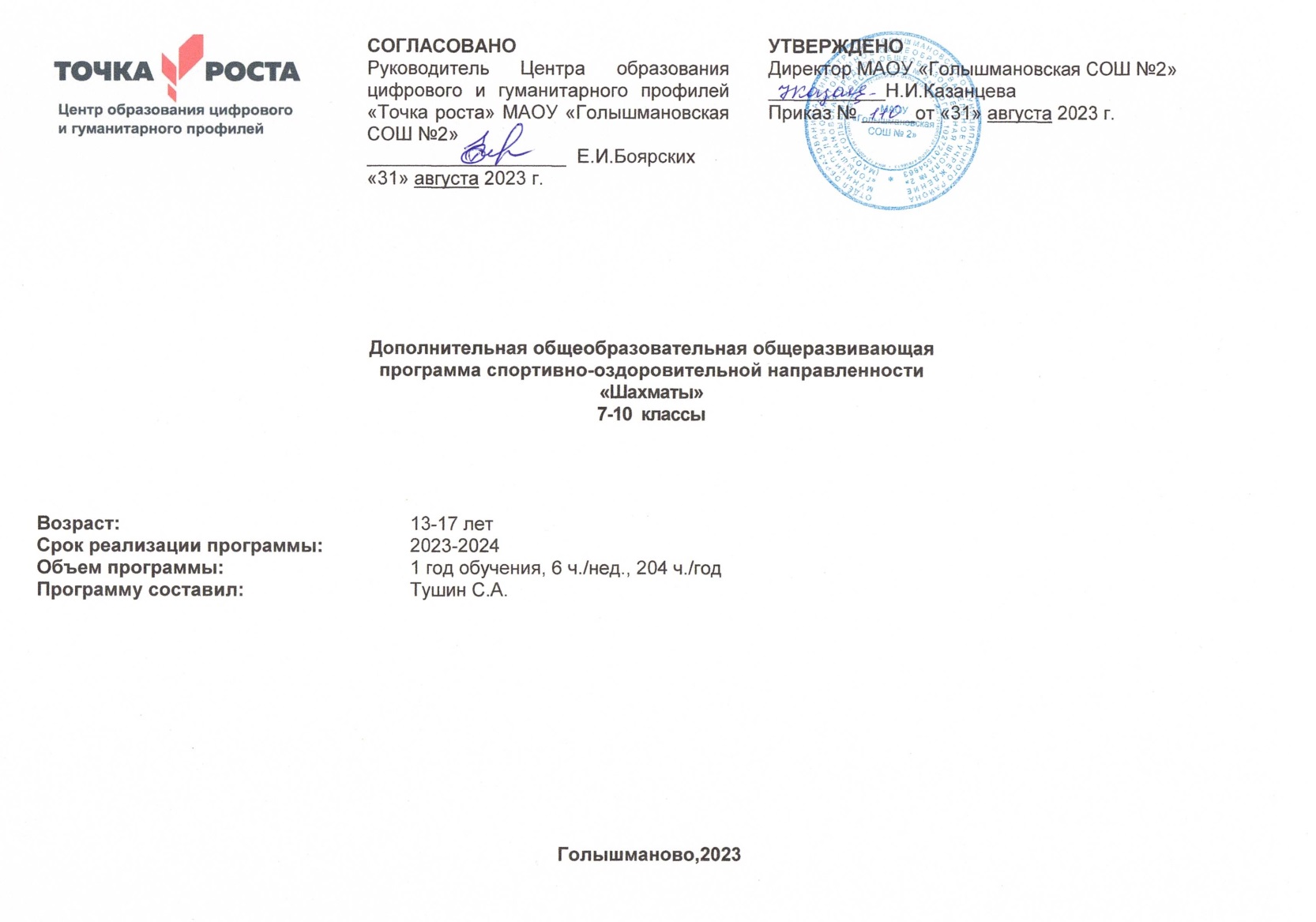 Пояснительная запискаДополнительная   общеобразовательная   общеразвивающая   программа«Шахматы» относится к базовому уровню и имеет физкультурно-спортивную Программа ориентирована на создание условий для формирования здорового образа жизни, укрепления здоровья и гармоничного развития детей и подростков, она направлена на воспитание у детей шахматной культуры, расширение их эрудиции, побуждение у них интереса к познанию.Актуальность программы состоит в том, чтобы отвечать потребностям современных детей и их родителей, быть ориентированной на эффективное решение актуальных проблем ребенка и соответствовать социальному заказу общества. XXI-й век — век информационного общества, век информационных технологий, поэтому интеллект является одним из наиболее значимых качеств личности. Как следствие — проблема интеллектуального развития детей становится приоритетной задачей современного образования, один из способов решения которой — обучение шахматной игре.По мнению В. А. Сухомлинского, древняя игра дисциплинирует мышление, воспитывает сосредоточенность, развивает память. Выдающийся педагог пишет о том, что без шахмат нельзя представить полноценного воспитания умственных способностей и памяти: «игра в шахматы должна войти в жизнь … как один из элементов умственной культуры».При этом нельзя узко понимать цели шахматного образования, так как цель	шахматного	объединения	или	секции	—	не		столько		воспитание гроссмейстеров и чемпионов, сколько создание условий для развития личности. Кроме		того,	шахматы	—		это		не	только	игра,	но	и	средство самовыражения	для	юных	шахматистов,	средство	развития	творческого потенциала в самых различных профессиональных областях, даже не связанных с шахматной игрой. Ведь не случайно большинство выдающихся шахматистовбыли разносторонними личностями.Шахматы синтезировали в себе науку, искусство и спорт и, несмотря на своѐ древнее происхождение, в новом, XXI-м веке должны стать для всей российской молодежи универсальным средством воспитания и развития личности.Дети, освоившие программу, смогут устанавливать логическую последовательность событий и действий, решать логические задачи. Умение играть в шахматы поможет подготовить обучающихся к скорейшему и успешному постижению общеобразовательных школьных дисциплин, в первую очередь математического цикла.Новизна данной программы заключается в разработке и использовании на занятиях педагогом дидактического материала (карточки, шахматные этюды и задачи), активизирующих общие и индивидуальные логические особенности обучающихся.Отличительной особенностью программы является ее индивидуальный подход к обучению ребенка. Индивидуальный подход заложен в программу. Он имеет два главных аспекта. Во-первых, воспитательное взаимодействие строится с каждым юным шахматистом с учѐтом личностных особенностей. Во-вторых, учитываются знания условий жизни каждого воспитанника, что важно в процессе обучения. Такой подход предполагает знание индивидуальности ребѐнка, подростка с включением сюда природных, физических и психических свойств личности.В данной программе предусмотрено, что в образовании развивается не только обучающийся но и программа его самообучения. Она может составляться и корректироваться в ходе деятельности самого ученика, который оказывается субъектом, конструктором своего образования, полноправным источником и организатором своих знаний. Обучающийся с помощью педагога может выступать в роли организатора своего образования: формулирует цели, отбирает тематику, составляет план работы, отбирает средства и способы достижения результата, устанавливает систему контроля и оценки своей деятельности.Программа интегрирована с ежегодным графиком городских и институциональных соревнований, что позволяет обучающимся в полной мере проявить полученные теоретические знания на практике, а также выявить недостатки в подготовке.Педагогическая целесообразность данной программы состоит в том, что она направлена на организацию содержательного досуга обучающихся, удовлетворение их потребностей в активных формах познавательной деятельности.Важное значение, при изучении шахматного курса, имеет специально организованная игровая деятельность на занятиях, использование приема обыгрывания учебных заданий, создания игровых ситуаций.Программа «Шахматы» может рассматриваться как одна из ступеней к формированию культуры здоровья и неотъемлемой частью всего воспитательно-образовательного процесса.Цель программы: создать условия для интеллектуального и духовного развития личности ребенка, средствами шахмат определить его дальнейшее развитие, создать предпосылки для его личностного самоопределения.Задачи:Образовательные (обучающие):− освоение  знаний о шахматной игре, изучение  ее  истории, правил и законов;− освоение объема теоретических знаний;− формирование умений и навыков практической игры;− формирование	ключевых	компетенций	(коммуникативных, интеллектуальных, социальных) средством игры в шахматы;− формирование критического мышления;− формирование умения играть каждой фигурой в отдельности и в совокупности с другими фигурами без нарушений правил шахматного кодекса;− обучение умению находить простейшие тактические идеи и приемы и использовать их в практической игре;− обучение умению оценивать позицию и реализовать материальный перевес;Развивающие (личностные):− формировать конкретное системное мышление, развитие долговременной и оперативной памяти, концентрации внимания, творческого мышления;− формировать универсальные способы мыследеятельности (абстрактно- логического мышления, памяти, внимания, творческого воображения, умения производить логические операции);− развивать навыки групповой работы;− развивать изобретательность, фантазию, интуицию;− способствовать развитию управления своими эмоциями и действиями;− заложить идеи развития у подростков собственной активности, целеполагания, личной ответственности.Воспитательные (общекультурные):формирование адекватной самооценки, самообладания, выдержки;формирование дисциплинированности и целеустремленности;воспитание доброжелательного отношения к товарищам, отзывчивости; привитие навыков общения в коллективе и внешней культуры поведения;формирование потребности в проведении досуга с пользой, снижение риска асоциального поведения.В рамках реформирования общего образования в дополнительную образовательную программу «Шахматы» включено формирование универсальных учебных действий: поддерживать всѐ позитивное в ребенке, показать негативное, мотивируя ребенка к совершенствованию, смена видов деятельности, плотный распорядок учебного занятия, такт и спокойствие педагога, внимание педагога к духовному миру и проявлению чувств подростков обеспечивают высокую эффективность учебных занятий и способствуют полноценному развитию и воспитанию учащихся. Постановка игры. Теоретические знания (изучение шахматных терминов, теорий и понятий) подкрепляются практической деятельностью учащегося. Знакомство и изучение основных теорий шахматного искусства, изучение теории и практики, изучении тактики и стратегии, изучения дебютов, решение комбинаций, игра в блиц и «вслепую», решение задач и позиций, участие в различных соревнованиях и т.д. Для этого этапа характерно усложнение теории, активное приобщение к турнирной и творческой деятельности. повышение шахматного мастерства, умение разбираться в шахматной теории и практики, умение анализировать. Расширение и усложнение шахматного материала. Работа с компьютером. Изучение дебютного репертуара.В ходе изучения данной программы у обучающихся идет освоение предметной компетенции, а также формирование умений участвовать в коллективной деятельности.Категория обучающихся – программа разработана для обучающихся 7 -10 лет. Набор детей в учебную группу первого года осуществляется без конкурсного отбора при желании ребенка и заявления его родителей.Набор в учебную группу второго и третьего годов обучения осуществляется на основе первичной диагностики способностей обучающихся (знаний, умений, навыков).Дети 7 - 10 лет (младший школьный возраст):Физиологические особенности:Дети 11 - 14 лет могут успешно овладевать тонкими и координационно- сложными движениями, если они умеренны по амплитуде и не требуют большой силы.руки и ноги растут быстрее тела;рост тела мальчиков быстрее, чем у девочек;сердечно-сосудистая система развивается медленнее других органов и систем тела, в результате у детей наблюдается быстрая утомляемость, особенно при выполнении однообразных движений;нервная система развивается очень активно;опорный аппарат и мускулатура еще не окрепли, особенно мышцы спины и пресса, что необходимо учитывать при проведении занятий, так как это повышает возможность различных травм (например, растяжение связок), нарушение осанки.Психологические особенности:высокий уровень активности; Детям этого возраста свойственна также высокая возбудимость нервных центров и слабость процессов внутреннего торможения. Отсюда у них менее устойчиво внимание и большая утомляемостьзначимая награда – похвала;рассеянность внимания (не могут долго концентрировать свое внимание на чем-то определенном);требуют в постоянной деятельности и внимания;бурно проявляют эмоции;достаточно часто проявление беспокойного состояния;при неудаче в деле, резко теряют интерес к продолжению этого вида деятельности.Психологические особенности:избирательность внимания. Дети этого возраста откликаются на необычные, захватывающие учебные и воспитательные занятия;быстрая переключаемость внимания не дает возможности сосредотачиваться долго на одном и том же деле. Поэтому нецелесообразно длительное объяснение. Однако, если педагог создает трудно преодолеваемые и нестандартные ситуации ребята будут заниматься работой с удовольствием и длительное время. Это лучший возраст обучаемости – почти все показатели физических способностей имеют наибольший прирост;подростки становятся критичными, у них появляется свое мнение;ребята в этом возрасте склонны к спорам и возражениям;одной из самых главных моральных проблем среднего школьного возраста является несогласованность убеждений, нравственных идей и понятий с поступками, действиями и поведением. Система оценочных суждений, нравственных идеалов неустойчива. Педагогу необходимо формировать нравственный опыт, развивать системы справедливых оценочных суждений у детей;в этом возрасте важное значение приобретает чувственная сфера. Свои чувства подростки могут проявлять очень бурно, иногда аффективно;этот периоду жизни подростку сопутствуют упрямство, эгоизм, замкнутость, уход в себя, вспышки гнева. Поэтому педагог должен быть внимателен к внутреннему миру ребенка, больше уделять внимание индивидуальной работе, проблемы ребенка решать наедине с нимособое значение для подростка в этом возрасте имеет возможность самовыражения самореализации. Обучающимся будут интересны такие мероприятия, которые служат активному самовыражению подростков и учитывают их интересы. Ребят привлекает возможность самим организовывать дела объединения (группы), принимать самостоятельные решения. Организуя работу с обучающимися, педагог руководитель должен выступать не в роли исполнителя, а в роли дирижера оркестром по имени «группа» («объединение»). Со стороны педагога необходимо чуткое, умное педагогическое и психологическое руководство.При построении учебного процесса рекомендуется не только учитывать индивидуальные особенности познавательной деятельности обучающихся, но большое внимание уделять игре, созданию ситуации успеха. Обучающиеся стремятся добиться поставленной цели в течение одного занятия и желают видеть наглядный результат своего трудаСрок реализации, продолжительность образовательного процесса.Программа «Шахматы» рассчитана на 1 года обучения. Первый год обучения – 204 часа (при нагрузке 6 час в неделю). Учебный курс программы осуществляется с 12 сентября по 31 мая с учетом региональных особенностей, каникулы в процессе осуществления программы не предусматриваются.Количество обучающихся в группах по годам обучения: Количество обучающихся в группах 1-го года обучения – 15человек. Состав групп постоянный.Форма организации образовательной деятельности и режим занятий. Формы	организации	образовательной	деятельности	обучающихся	на занятии: групповая, по подгруппам (по парам), индивидуальная, фронтальная,коллективная.Программа обучения включает в себя теоретические и практические занятия по обучению игре в шахматы, разбор партий обучающихся, соревнования (турниры), проведение организационно- массовых мероприятий.Занятия проводятся в разновозрастных группах.Методы обучения:Теоретические методы:− теория;− лекция;− семинар;− выступление.Эти методы помогают усвоить теорию.Практические методы:− решение обучающимися различных комбинаций, этюдов, позиций, задач;− участие в сеансах одновременной игры;− участие в различных соревнованиях города и области;− разбор и анализ партий;− проведение шахматных мероприятий;− проведение конкурсов задач (сборники задач по темам);− проведение сеансов одновременной игры.Эти методы позволяют изучить практику игры в шахматы.Коммуникативные методы:− беседы и викторины о выдающихся шахматных гроссмейстерах, их жизни и творчестве;− проведение	мероприятий	(встречи,	сеансы	одновременной	игры, товарищеские турниры) с выдающимися шахматистами нашего города.Эти методы дают обучающимся необходимую информацию и навык диалога.Комбинированные методы:− наблюдение за игрой другого учащегося;− обсуждение его неправильных действий и нахождения лучшего хода. Данные методы помогают взаимодействию учащихся.Репродуктивные методы:− беседа;− рассказ;− диалог.Методы сенсорного восприятия:− просмотр различных этюдов и шахматных партий на доске;− просмотр партий на компьютере с анализом возможных вариантов,− миниатюр, комбинаций;− блиц-турниры.Данные методы помогают усилить эмоциональную сторону занятия.Психологические методы:− психологическая подготовка учащихся к соревнованиям и турнирам.Данные методы используются для освоения теоретического материала программы как при работе с группой, так и при индивидуальной работе с учащимися, которым требуется индивидуальный подход. Беседы педагог проводит как по основному содержанию курса, так и в воспитательных целях.Проблемные методы (исследовательские):− диагностика;− анализ проведенных игр;− отработка определенных педагогом схем игры, различных вариантов.Данные методы позволяют педагогу и учащимся перейти с репродуктивного уровня освоения теоретического материала к исследовательскому, т.е. вариативному применению в процессе тренировки и игры на соревнованиях заданного игрового алгоритма. Подобный подход дает возможность творческого поиска на основе имеющегося опыта и знаний.Программированные методы (частично-поисковые):− сюжетно-ролевая играЭти	методы	применяется	педагогом	при	организации	практической деятельности учащихся по закреплению теоретического материала.Проектные (творческие) методы:− самостоятельная разработка схемы предстоящей игры, определение стратегии и тактики;− соревнования различного уровня;− социально-творческие проекты;− культурно-нравственные проекты.Основные формы организации учебного процесса: групповые теоретические, практические занятия, турниры, конкурсы, игра с партнѐром, тестирование, сеансы одновременной игры с педагогом.Виды занятийТеоретические занятия:− Занятие – усвоение новых знаний (теория, лекция).− Занятие – дебютные принципы развития (теория дебютов).− Занятие – лекция (новые знания).− Занятие – беседа о выдающихся шахматных гроссмейстерах.− Занятие – повторение и систематизация.− Занятие – обобщение знаний. Практические занятия:− Занятие – решение комбинаций, позиций, этюдов, задач.− Занятие – самостоятельная работа, практика.− Занятие – сеанс одновременной игры.− Занятие – разбор и анализ сыгранных партий, работа над ошибками.− Занятие – соревнование, турнир.− Занятие – блиц-турнир.Ожидаемые результаты обучения и способы их проверкиВ конце первого года обучения обучающийся:имеет представление об истории происхождения шахмат;знает правила игры и турнирного поведения;знает основы тактики и стратегии;владеет фундаментальными знаниями по разыгрыванию дебюта и эндшпиля;умеет применять полученные теоретические знания на практике. В конце второго года обучения обучающийся:знает историю мировых и русских (советских) шахмат, имена чемпионов мира;имеет представление об организации шахматных соревнований;уверенно владеет тактическими приѐмами;умеет строить и реализовывать стратегические планы;знает, как разыгрываются основные дебюты и окончания;играет, как минимум, на уровне третьего спортивного разряда. В конце третьего года обучения обучающийся:знает историю мировых и отечественных шахмат, имена чемпионов мира и претендентов на шахматную корону, современных шахматистов;разбирается	в	системах	проведения	шахматных	соревнований, правилах судейства;самостоятельно	следит	за	проходящими	в	настоящее	время российскими и международными шахматными турнирами;уверенно владеет тактическими приѐмами и комбинирует их;умеет строить и реализовывать стратегические планы;знает как разыгрываются основные дебюты и окончания;играет, как минимум, на уровне третьего спортивного разряда.Мониторинг результатовОтслеживание качества усвоения универсальных учебных действий проходит посредством тестирования. Вначале учебного года - проводится начальное тестирование (стартовая диагностика), в середине года - определяются промежуточные результаты (промежуточная диагностика, итоговое занятие за полугодие), в конце года – выявляется конечный результат (итоговая диагностика, итоговое занятие за год).По окончанию изучения каждого раздела осуществляется проверка степени усвоения пройденного материала в форме итоговых и обобщающих занятий, тестовых заданий, викторин, соревнований.I год обучения Цель первого года обучения: формирование у юного шахматиста деятельностной компетенции: освоение навыков стратегии, тактики и техники игры в шахматы.  Задачи первого года обучения Образовательные: привлечь обучающихся к занятиям шахматами; изучить шахматные термины: белое и черное поле, горизонталь, вертикаль, диагональ, центр, начальное положение, ход, взятие, шах, мат, пат, ничья;  знать названия шахматных фигур и правила хода и взятия каждой фигурой;  различать диагональ, вертикаль, горизонталь;  - обобщать, делать несложные выводы;  - уметь проводить элементарные комбинации. Личностные: способствовать развитию элементарных мыслительных процессов; способствовать развитию внимания, памяти; - учиться находить оптимальные решения. Метапредметные: стремление к развитию личностных качеств; прививать навыки самодисциплины; способствовать воспитанию волевых качеств. Планируемые результаты Образовательные: обучающиеся привлекутся к занятиям шахматами; освоят шахматные термины: белое и черное поле, горизонталь, вертикаль, диагональ, центр, партнёры, начальное положение, белые, черные, ход, взятие, шах, мат, пат, ничья;  будут знать названия всех шахматных фигур и правила хода и взятия каждой фигурой;  научатся проводить элементарные комбинации. Личностные: разовьют элементарные мыслительные процессы; научатся обобщать, делать несложные выводы, находить оптимальные решения. улучшится внимание, память. Метапредметные:              - освоят навыки самодисциплины;             - разовьют личностные и волевые качества. УЧЕБНО-ТЕМАТИЧЕСКИЙ ПЛАНДОПОЛНИТЕЛЬНОЙ ОБРАЗОВАТЕЛЬНОЙ ПРОГРАММЫ«ШАХМАТЫ»1-й год обученияСОДЕРЖАНИЕ ПРОГРАММЫ1-й год обученияВводное занятие – 2 ч.Теория. Борьба за первенство мира. Шахматный кодекс. Ознакомление с перспективным планом работы на год. Правила поведения в объединении и в учреждении. Основные требования при проведении тренировок. Правила техники безопасности.Практика. Психологические и подвижные игры на создание благоприятной атмосферы. Игровые моменты в шахматах.История развития шахмат – 10 ч.Теория.Русские чемпионы шахмат. Первый русский чемпион мира А.А. Алехин. Новейшая история шахмат: чемпионы мира начиная с М.М. Ботвинника, установление спортивного принципа отбора к матчу на звание чемпиона мира.Практика.Викторина о истории шахмат, просмотр видеоматериалов.Правила игры «Шахматы» - 34 ч.Теория.Углубленные знания по геометрии шахматной доски.Повторение и закрепление правил движения фигур, взятие фигур, взятие на проходе, рокировка, превращение пешки. Ценность фигур, нетождественный размен. Цель шахматной партии, шах и мат. Виды ничьей. Шахматная нотация, турнирная дисциплина и правила.Практика.Овладение видением шахматной доски не глядя на нее. Видение всех фигур, находящихся под боем. Нахождение шахов и мата на шахматной доске. Решение большого количества задач на мат в один, два ход. Решение конкурсов, упражнений, работа с обучающими программами на персональном компьютере.Дебют – 3 ч.Теория.Изучение шахматных ловушек, детский мат, мат Легаля. Азы теории шахматных начал.Практика.Три основных принципа разыгрывания шахматного начала. Централизация и борьба за пешечный центр.Принцип быстрейшего развития.Принцип безопасности собственного короля.Миттельшпиль – 21 ч.Теория.Введение понятия о шахматной комбинации. Эстетическая сторона шахмат. Тактические приемы. Темы комбинации: жертвы на отвлечение, завлечение, уничтожение защитника, рентген, перегрузка, висячая фигура. Виды матовых позиций. Использование материального перевеса.Практика.Конкурс решения задач – мат в один ход и в два хода.Эндшпиль – 24 ч.Теория.Элементарные приемы игры в эндшпиле. Значение короля и роль пешек. Правило квадрата и метод отталкивания плечом. Простейшие виды окончаний.Практика.Постановка линейного мата, мата королем и ферзем и мата королем и ладьей. Мат в лоб.Практическая игра с педагогомПрактическая игра – 88 ч.Теория.Повторение правил: взялся – ходи, правильное выполнение рокировки с короля и одной рукой. Одной рукой передвигаем фигуры и переключаем шахматные часы. Сначала записываем ход, затем его делаем на доске. Правило тишины, правило обращения к судье.Практика.Шахматные турниры, сеансы одновременной игры, матчевые встречи, викторины, конкурсы решения композиций.Дидактические игры – 9 ч.Практика.«Шахматный колобок», «Шахматная репка», «Большая и маленькая»,«Куча мала», «Школа», «Цвет», «Прятки», «Кто быстрее», «Над головой».ОФП: физкультминутки, подвижные игры, спортивные игры – 17ч.Теория.Назначение ОРУ. Основные положения при проведении ОРУ. Техникавыполнения упражнений. Совершенствование общеразвивающих упражнений. Правила составления комплексов. Способы проведения комплексов ОРУ.Практика.Коллективные подвижные игры без разделения на группы (команды) Игры	ходьбой	и	бегом:	«Мы	-	веселые	ребята»,	«Караси	и	щука»,«Мышеловка», «Займи место».Игры с прыжками: «Удочка», «Удочка с выбыванием», «Кузнечики»,«Лягушка и цапля», «Салки на одной ноге».Игры с метанием: «Охотники и зайцы», «Защита укреплений», «Кого назвали, тот ловит мяч».Игры с лазанием и перелезанием: «Салки – ноги от земли», «Кошка и мышки».Игры с элементами общеразвивающих упражнений: «Выставка картин»,«Что изменилось», «Угадай, чей голосок».Коллективные подвижные игры с разделением на группы (команды).Игры с ходьбой и с бегом: «Команда быстроногих», «Эстафета зверей».Игры с прыжками: «С кочки на кочку», «Прыжки на одной ноге», «Через кочки и пенечки».Игры с метанием: «Охотники и утки». «Брось за флажок», «Защита укрепления».Игры с лазанием и перелезанием: «Эстафета с лазанием и перелезанием»,«Пожарные на учении», «Альпинисты».Игры	с	элементами	общеразвивающих	упражнений:	«Борьба	в квадратах». «Часовые и разведчики».Подвижные игры: «Колесо», «Вызов номеров», «Перестрелка», «Лапта»,«10 передач», Перемена мест», «Прыгуны и пятнашки», «Рывок за мячом»,«Придумай сам», «Мостик и кошка», «Защита укреплений», «Удочка простая».«Удочка	командная»,	«Удочка	с	выбыванием»,	«Салки	на	одной	ноге»,«Быстрые тройки», «Флаг на башне», «Невод», «Охотники и утки», «Коршун и наседка».Диагностика – 6 ч.Теория.Интеллект, смекалка, быстрота принятия решения.Практика.Сдача нормативов. Контрольные тесты, упражнение. Решение шахматных задач для учащихся первого года обучения.Итоговое занятие – 2 ч.Теория.Подведение	итогов	по	теории	и	практики	всех	пройденных	тем проводится в виде сеанса одновременной игры и викторины.Практика.Ответы на вопросы викторины, решение задач, объяснение правил игр.Календарный учебный график 2022-2023 учебный годгод обученияМЕТОДИЧЕСКОЕ СПЕЧЕНИЕчемпионов мира, сборники комбинаций, дебютные энциклопедии, сборники теоретических позиций по темам, сборники задач, таблицы соревнований, компьютерные программы для игры в шахматы.Методические материалы В процессе обучения используются следующие методы: словесный, наглядный, практический, игровой, объяснительно-иллюстративный, деятельностный. В процессе обучения используются следующие технологии:  личностно-ориентированные; коммуникативные; информационно-коммуникационные;  здоровьесберегающие;  игровые. Необходимым условием организации занятий является психологическая комфортность обучающихся, обеспечивающая их эмоциональное благополучие. Атмосфера доброжелательности, вера в силы ребёнка, индивидуальный подход, создание ситуации успеха необходимы не только для познавательного развития, но и для нормального психофизиологического состояния. Алгоритм учебного занятия: I. 	Вводная часть Основная часть. Заключительная часть. Вводная часть занятий предполагает подготовку обучающихся к работе, к восприятию материала, целеполагание. В основной части занятия происходит мотивация учебной деятельности обучающихся (например, эвристический вопрос, познавательная задача, проблемное задание детям). Усвоение новых знаний и способов действий на данном этапе происходит через использование заданий и вопросов, активизирующих познавательную деятельность обучающихся. Здесь же лесообразно применение тренировочных упражнений, заданий, которые выполняются учащимися самостоятельно. Для того, чтобы переключить активность обучающихся (умственную, речевую, двигательную), на занятиях проводятся физкультминутки.  В заключительной части занятия - подведение итогов, рефлексия. В течение 2-3 минут внимание обучающихся акцентируется на основных идеях занятия. На этом же этапе учащиеся высказывают своё отношение к занятию, к тому, что им понравилось, а что было трудным. На занятиях используется материал, вызывающий особый интерес у обучающихся: загадки, стихи, сказки о шахматах, шахматные миниатюры. Ключевым моментом занятий является деятельность самих обучающихся, в которой они наблюдают за передвижением фигур на доске, сравнивают силу фигур и их позицию, делают выводы, выясняют закономерности, делают свои первые шаги на шахматной доске. На занятиях используются обучающие плакаты, диаграммы задачи для самостоятельного решения, загадки, головоломки по темам, лабиринты на шахматной доске, системы стимулирования и другие. Кроме этого учащимся предлагаются темы для самостоятельного изучения, занимательные рассказы из истории шахмат, тесты для проверки полученных знаний.  Основой организации работы с детьми по данной программе является система дидактических принципов: принцип психологической комфортности - создание образовательной среды, обеспечивающей снятие всех стрессообразующих факторов учебного процесса; принцип целостного представления о мире - при введении нового знания раскрывается его взаимосвязь с предметами и явлениями окружающего мира; принцип вариативности - у обучающихся формируется умение осуществлять собственный выбор и им систематически предоставляется возможность выбора; принцип творчества - процесс обучения ориентирован на приобретение обучающимися собственного опыта творческой деятельности.  Изложенные выше принципы интегрируют современные научные взгляды об основах организации развивающего обучения, и обеспечивают решение задач интеллектуального и личностного развития. Это позволяет рассчитывать на проявление у обучающихся устойчивого интереса к занятиям шахматами, появление умений выстраивать внутренний план действий, развивать пространственное воображение, целеустремленность, настойчивость в достижении цели, учит принимать самостоятельные решения и нести ответственность за них. МАТЕРИАЛЬНО-ТЕХНИЧЕСКОЕ ОБЕСПЕЧЕНИЕ ПРОГРАММЫ                                                   (из расчета на 1 учебную группу)Для реализации данной программы или любой другой образовательной организации используется холл 3-его. Оборудование для занятий в кабинете:Стол педагога – 1 шт., столы шахматные – 8 шт., шкаф книжный – 1 шт., шкаф закрытый - 1 шт., стулья – 16 шт., стенд информационный – 2 шт., школьная доска – 1 шт., демонстрационная шахматная доска с набором магнитных фигур – 1 шт., стол для игры в шахматы- 1 шт., шахматные часы – 8 шт., шахматные доски с набором шахматных фигур – 8 шт.Технические средства:Компьютеры с возможностью выхода в сеть Интернет – 1 шт.., экран настенно-потолочный рулонный белый – 1 шт., мультимедийный проектор – 1 шт. (или интерактивный программно-аппаратный комплекс), звуковые колонки, компьютерная мышь, удлинитель – 1 шт.Канцтовары: Тетради для записи партий, ручки шариковые.Все необходимые канцтовары приобретаются родителями обучающихся и каждый работает со своими тетрадями для записей партий и ручками индивидуально.Список методической литературыАвербах. Ю. «Школа эндшпиля».Голенищев. Программа подготовки юных шахматистов IV-III разрядов. – М.: Московская правда, 1969.Авторский	коллектив	«Шахматы.	Программа	для специализированных учебно-спортивных учреждений» – Минск, 2009;Богданович Г. «Программа подготовки шахматистов-разрядников. I разряд-КМС» - М., 2004;Бронштейн Д. «Прекрасный и яростный мир» – М., 1978;Волчок А.С. «Уроки шахматной тактики». - Николаев: Атолл, 2003;Голенищев В. «Программа подготовки юных шахматистов IV и III разрядов» - М.: Советская Россия, 1969Гончаров В. «Как стать тренером по шахматам» – Набережные Челны, 2004;Зак В.Г. «О методике преподавания шахматной игры начинающим шахматистам – детям до 12 летнего возраста» - М., 1957;Иванов В., Одесский И. «Программа подготовки шахматистов- разрядников. II-I разряд» – М., 2005;Костров В. Белявский Б. «Решебник. 2000 шахматных задач». Кн. 1, 2, 3 год. - СПб.: Литера, 2003;Костров В. Рожков П. «Знакомьтесь: шахматы. Учимся играть». Пособие для детей и родителей - СПб.: Литера, 2003;Костров В. Яковлев Н. «Как играть дебют. Пособие для детей и родителей» - СПб.: Литера, 2001;Костров	В. Белявский Б. «Как играть шахматные окончания. ЭЛЕКТРОННЫЕ РЕСУРСЫ/ИНТЕРНЕТ ИСТОЧНИКИ«Шахматы: от простого к сложному» - 1 CD;«Шахматная Тактика для начинающих» - 1 CD;«Энциклопедия Шахматных Дебютов» - 1 CD;www.ChessPlanet.ru.№ п/пТемаТемаКоличество часовКоличество часовКоличество часовФормы	аттестации/ контроля№ п/пТемаТематео-рияпрак-тикавсегоФормы	аттестации/ контроля1.Вводное занятиеВводное занятие112Блиц-опрос2.История развития шахматИстория развития шахмат8210Викторина по истории шахмат3.Правила игры«Шахматы»Шахматная доска112Упражнения на поля неглядя на доску3.Правила игры«Шахматы»Шах и мат-1010Конкурс решения задач3.Правила игры«Шахматы»Виды ничьей224Задач на пат и вечный шах3.Правила игры«Шахматы»Ценность фигур257Дидактические игры и задания «Кто сильнее»3.Правила игры«Шахматы»Шахматная	нотация, турнирнаядисциплина и правила347Конкурс «Кто быстрее расставит позицию»3.Правила игры«Шахматы»Рокировка2-2Упражнения «Рокировка» перед группой3.Правила игры«Шахматы»Взятие на проходе112Придумать позицию, где какая-либо из сторонможет взять на проходе4.ДебютХоды и взятие фигур213Конкурс решения задач5.МиттельшпильВиды матовых позиций358Конкурс решения задач –мат в один и два хода5.МиттельшпильПонятие о комбинации123Конкурс решениякомбинаций5.МиттельшпильИспользованиематериального перевеса358Практическая игра спедагогом5.МиттельшпильТактика112Конкурс решениякомбинаций6.ЭндшпильЛинейный мат358Практическая игра с педагогом6.ЭндшпильМат Кр+Ф - Кр358Практическая игра спедагогом6.ЭндшпильМат Кр+Л - Кр358Практическая игра с педагогом7.Практическая играПрактическая игра26264Шахматные турниры между групп и соревнования, сеансы одновременной игры8.Дидактические игрыДидактические игры-99Викторина9.ОФП:	физкультминутки, подвижные игры, спортивные игры.ОФП:	физкультминутки, подвижные игры, спортивные игры.31417Диагностика по теории подвижных игр (викторина)10.ДиагностикаДиагностика246Сдача нормативов. Контрольные тесты, упражнение.11.Итоговое занятиеИтоговое занятие112Матч между группамиИТОГО:ИТОГО:ИТОГО:47157204№ п/пДатаТема занятияКол-во часовВремя проведе- ния занятийФорма заня- тийМестоФорма контроля1.12.09Введение. Техника безопасно-сти.215.30-16.15,16.20-17.05Лекция-диалогХолл3 этажбеседа2.14.09Цель и задачи курса.215.30-16.15,16.20-17.05Лекция-диалогХолл3 этажбеседа3.15.09Начальная позиция.215.00-15.45,15.50-16.35Лекция-диалогХолл3 этажпедагогическоенаблюдение4.19.09Шахматные линии.215.30-16.15,16.20-17.05Лекция-диалогХолл3 этажпедагогическоенаблюдение5.21.09Шахматная нотация.215.30-16.15,16.20-17.05Занятие-практикумХолл3 этажпедагогическоенаблюдение6.22.09Шахматная нотация. Знаниеполей.215.00-15.45,15.50-16.35Лекция-диалогХолл3 этажпедагогическоенаблюдение7.26.09Король и ферзь, ходы и взятия.215.30-16.15,16.20-17.05Занятие-практикумХолл3 этажопрос в ходе беседы8.28.09Король и ферзь, ходы и взятия.215.30-16.15,16.20-17.05Занятие-практикумХолл3 этажопрос в ходе беседы9.29.09Ладья и слон, ходы и взятия.215.00-15.45,15.50-16.35ИграХолл3 этажтестирование10.03.10Ладья и слон, ходы и взятия.215.30-16.15,16.20-17.05ИграХолл3 этажтестирование11.05.10Конь ходы и взятие.215.30-16.15,16.20-17.05Мастер-классХолл3 этажопрос в ходе беседы12.06.10Конь ходы и взятие.215.30-16.15,16.20-17.05Мастер-классХолл3 этажтестирование13.14.10Пешка ходы и взятие, видыпешек.215.30-16.15,16.20-17.05Занятие-практикумХолл3 этажопрос в ходе беседы14.16.10Пешка ходы и взятие, видыпешек.215.30-16.15,16.20-17.05Занятие-практикумХолл3 этажопрос в ходе беседы15.17.10Начало партии.215.30-16.15,16.20-17.05Лекция-диалогХолл3 этажпедагогическоенаблюдение16.21.10Начало партии, тактика игры,обмен, стратегия.215.30-16.15,16.20-17.05Лекция-диалогХолл3 этажпедагогическоенаблюдение17.23.10Правильный размен фигур.215.30-16.15,16.20-17.05Лекция-диалогХолл3 этажопрос в ходе беседы18.24.10Правильный размен фигур.Оценка позиции.215.30-16.15,16.20-17.05Лекция-диалогХолл3 этажопрос в ходе беседы19.28.10Пешечное превращение и взя-тие на проходе.215.30-16.15,16.20-17.05Лекция-диалогХолл3 этажрешение короткойпозиции20.30.10Пешечное превращение и взя-тие на проходе.215.30-16.15,16.20-17.05Лекция-диалогХолл3 этажрешение короткойпозиции2101.1122.03.11Рокировка.215.30-16.15,16.20-17.05Мастер-классХолл3 этажопрос в ходе беседы23. 07.11Рокировка.215.30-16.15,16.20-17.05Мастер-классХолл3 этажопрос в ходе беседы24.9.11Рокировка.215.30-16.15,16.20-17.05ИграХолл3 этажпедагогическоенаблюдение25.10.11Рокировка: 5 правил, когда невозможна рокировка215.30-16.15,16.20-17.05Мастер-классХолл3 этажпедагогическоенаблюдение26.14.11Патовые комбинации.215.00-15.45,15.50-16.35ИграХолл3 этажопрос в ходе бесе-ды.27.16.11Патовые комбинации.215.30-16.15,16.20-17.05Мастер-классХолл3 этажопрос в ходе бесе-ды.28.21.11Три стадии шахматной пар-тии.215.30-16.15,16.20-17.05Занятие-практикумХолл3 этажрешение короткойпозиции29.23.11Три стадии шахматной пар-тии.215.00-15.45,15.50-16.35Занятие-практикумХолл3 этажрешение короткойпозиции30.24.11Знакомство и игра с шахмат-ными часами.215.30-16.15,16.20-17.05Лекция-диалогХолл3 этажопрос в ходе беседы31.28.11Знакомство и игра с шахмат-ными часами.215.30-16.15,16.20-17.05Лекция-диалогХолл3 этажопрос в ходе беседы32.30.11Жертва фигуры.215.00-15.45,15.50-16.35Мастер-классХолл3 этажпедагогическоенаблюдение33.01.12Жертва фигуры.215.30-16.15,16.20-17.05Мастер-классХолл3 этажпедагогическоенаблюдение34.05.12Мат в один ход.215.30-16.15,16.20-17.05ИграХолл3 этажопрос в ходе беседы35.07.12Мат в один ход.215.00-15.45,15.50-16.35ИграХолл3 этажопрос в ходе беседы36.08.12Логические игры.215.30-16.15,16.20-17.05Мастер-классХолл3 этажпедагогическоенаблюдение37.12.12Логические игры.215.30-16.15,16.20-17.05Мастер-классХолл3 этажрешение короткойпозиции.38.14.12Связка.215.00-15.45,15.50-16.35Занятие-практикумХолл3 этажопрос в ходе беседы39.15.12Связка.215.30-16.15,16.20-17.05Занятие-практикумХолл3 этажопрос в ходе беседы40.19.12Вилка.215.30-16.15,16.20-17.05Лекция-Холл3 этажпедагогическое41.20.12Вилка.215.00-15.45,15.50-16.35Занятие-практикумХолл3 этажпедагогическоенаблюдение42.21.12Двойной удар.215.30-16.15,16.20-17.05Лекция-диалогХолл3 этажопрос в ходе беседы43.26.12Двойной удар.215.30-16.15,16.20-17.05Занятие-практикумХолл3 этажопрос в ходе беседы44.28.12Мат Королем и Ферзем.215.00-15.45,15.50-16.35Лекция-диалогХолл3 этажрешение короткойпозиции45.29.12Мат Королем и Ферзем.215.30-16.15,16.20-17.05Лекция-диалогХолл3 этажрешение короткойпозиции46.09.01Мат Королем и Ладьей.215.30-16.15,16.20-17.05Занятие-практикумХолл3 этажопрос в ходе беседы47.11.01Мат Королем и Ладьей.215.30-16.15,16.20-17.05Лекция-диалогХолл3 этажопрос в ходе беседы48.12.01Сложные задачи на мат.215.30-16.15,16.20-17.05Лекция-диалогХолл3 этажпедагогическоенаблюдение49.16.01Сложные задачи на мат.215.00-15.45,15.50-16.35Лекция-диалогХолл3 этажпедагогическоенаблюдение50.18.01Король и не крайняя пешкапротив короля, оппозиция.215.30-16.15,16.20-17.05Лекция-диалогХолл3 этажопрос в ходе беседы51.23.01Король и не крайняя пешкапротив короля, оппозиция.215.30-16.15,16.20-17.05Лекция-диалогХолл3 этажопрос в ходе беседы52.25.01Правило квадрата.215.00-15.45,15.50-16.35Занятие-практикумХолл3 этажрешение короткойпозиции53.26.01Правило квадрата.215.30-16.15,16.20-17.05Занятие-практикумХолл3 этажрешение короткойпозиции54.30.01Логические игры.215.30-16.15,16.20-17.05Лекция-диалогХолл3 этажопрос в ходе беседы55.31.01Логические игры.215.00-15.45,15.50-16.35Лекция-диалогХолл3 этажопрос в ходе беседы56.01.02Логические игры.215.30-16.15,16.20-17.05Занятие-практикумХолл3 этажрешение короткойпозиции57.02.02Логические игры.215.30-16.15,16.20-17.05Занятие-практикумХолл3 этажРешение задач58.06.02Опасная диагональ.215.00-15.45,15.50-16.35Занятие-практикумХолл3 этажпедагогическоенаблюдение59.08.02Опасная диагональ.215.30-16.15,16.20-17.05Занятие-практикумХолл3 этажпедагогическоенаблюдение60.09.02Виды детских матов и защитаот них.215.30-16.15,16.20-17.05ИграХолл3 этажопрос в ходе беседы61.13.02Виды детских матов и защитаот них.215.30-16.15,16.20-17.05ИграХолл3 этажопрос в ходе беседы62.15.02Вскрытое нападение.215.30-16.15,16.20-17.05Мастер-классХолл3 этажрешение короткойпозиции63.16.02Вскрытое нападение.215.30-16.15,16.20-17.05Мастер-классХолл3 этажрешение короткойпозиции64.14.02Двойной удар.215.00-15.45,15.50-16.35Занятие-практикумХолл3 этажопрос в ходе беседы65.20.02Двойной удар.215.30-16.15,16.20-17.05Занятие-практикумХолл3 этажопрос в ходе беседы66.22.02Двойной шах.215.30-16.15,16.20-17.05Лекция-диалогХолл3 этажпедагогическоенаблюдение67.23.02Двойной шах.215.30-16.15,16.20-17.05Лекция-Холл3 этажпедагогическоедиалогдиалогнаблюдениенаблюдение68.27.02Использование большего ма-териального перевеса.2215.00-15.45,15.50-16.35Лекция-диалогЛекция-диалогХолл3 этажХолл3 этажопрос в ходе беседыопрос в ходе беседы69.29.02Использование большего ма-териального перевеса.2215.30-16.15,16.20-17.05Лекция-диалогЛекция-диалогХолл3 этажХолл3 этажопрос в ходе беседыопрос в ходе беседы70.05.03Использование геометриче-ских мотивов2215.30-16.15,16.20-17.05Лекция-диалогЛекция-диалогХолл3 этажХолл3 этажрешение короткойпозиции.решение короткойпозиции.71.07.03Использование геометриче-ских мотивов.2215.00-15.45,15.50-16.35Лекция-диалогЛекция-диалогХолл3 этажХолл3 этажпедагогическоенаблюдениепедагогическоенаблюдение72.12.03Мат в 2 хода.2215.30-16.15,16.20-17.05Мастер-классМастер-классХолл3 этажХолл3 этажпедагогическоенаблюдениепедагогическоенаблюдение73.14.03Полуоткрытые дебюты.2215.30-16.15,16.20-17.05Занятие-практикумЗанятие-практикумХолл3 этажХолл3 этажпедагогическоенаблюдениепедагогическоенаблюдение74.15.03Закрытые дебюты.2215.00-15.45,15.50-16.35Лекция-диалогЛекция-диалогХолл3 этажХолл3 этажопрос в ходе беседыопрос в ходе беседы75.19.03Итоговое занятие.2215.30-16.15,16.20-17.05Занятие-практикумЗанятие-практикумХолл3 этажХолл3 этажрешение короткойпозициирешение короткойпозиции76.21.03Ходы шахматных фигур.215.30-16.15,16.20-17.0515.30-16.15,16.20-17.0515.30-16.15,16.20-17.05Лекция- диалогЛекция- диалогХолл3 этажХолл3 этажбеседа77.22.03Поля. Горизонталь, вертикаль,диагональ, центр.215.30-16.15,16.20-17.0515.30-16.15,16.20-17.0515.30-16.15,16.20-17.05Лекция-диалогЛекция-диалогХолл3 этажХолл3 этажпедагогическоенаблюдение78.26.03Поля. Горизонталь, вертикаль,диагональ, центр.215.30-16.15,16.20-17.05Лекция-диалогХолл3 этажпедагогическоенаблюдение79.28.03Взятие на проходе.215.30-16.15,16.20-17.05Лекция-диалогХолл3 этажпедагогическоенаблюдение80.02.04Взятие на проходе.215.30-16.15,16.20-17.05Лекция-диалогХолл3 этажпедагогическоенаблюдение81.04.04Безопасное положение короля.Рокировка.215.30-16.15,16.20-17.05Занятие-практикумХолл3 этажопрос в ходе бесе-ды82.05.04Безопасное положение короля.Рокировка.215.30-16.15,16.20-17.05Занятие-практикумХолл3 этажопрос в ходе бесе-ды83.09.04Гармоничное пешечное рас-положение.215.30-16.15,16.20-17.05ИграХолл3 этажтестирование84.11.04Превращение пешки.215.30-16.15,16.20-17.05ИграХолл3 этажтестирование85.12.04Шахматные фигуры.215.30-16.15,16.20-17.05Мастер-класс Холл3 этажквалификационныетурниры86.16.04Шахматные фигуры.215.30-16.15,16.20-17.05Мастер-классХолл3 этажквалификационные турниры87.18.04Ценность шахматных фигур.215.30-16.15,16.20-17.05Занятие-практикумХолл3 этажопрос в ходе бесе-ды88.19.04Способы защиты.215.30-16.15,16.20-17.05Занятие- практикумХолл3 этажопрос в ходе бесе- ды89.23.04Правильное развитие фигуриз начальной позиции.215.30-16.15,16.20-17.05Лекция-диалогХолл3 этажпедагогическоенаблюдение90.25.04Сильные слабые места.215.30-16.15,16.20-17.05Лекция-диалогХолл3 этажпедагогическоенаблюдение9129.04Мат Королем и Ферзем.215.00-15.45,15.50-16.35Лекция-диалогХолл3 этажрешение короткойпозиции92.30.04Битое поле.215.00-15.45,15.50-16.35Лекция-диалогХолл3 этажопрос в ходе бесе-ды93.07.05Мат и его разновидности.215.30-16.15,16.20-17.05Лекция-диалогХолл3 этажрешение короткойпозиции94.09.05Мат и его разновидности.215.30-16.15,16.20-17.05Лекция-диалогХолл3 этажрешение короткойпозиции95.14.05Шах и защита от него.215.00-15.45,15.50-16.35Мастер-классХолл3 этажопрос в ходе бесе- ды96.16.05Шах и защита от него.215.30-16.15,16.20-17.05ИграХолл3 этажопрос в ходе бесе- ды97.17.05Виды ничьей.215.00-15.45,15.50-16.35ИграХолл3 этажпедагогическоенаблюдение98.21.05Виды ничьей.215.30-16.15,16.20-17.05ИграХолл3 этажпедагогическоенаблюдение99.23.05Выполнение упражнений натему «Мат. Шах. Ничья».215.00-15.45,15.50-16.35Мастер-классХолл3 этажопрос в ходе бесе-ды.100.24.05Выполнение упражнений натему «Мат. Шах. Ничья».215.00-15.45,15.50-16.35Мастер-классХолл3 этажопрос в ходе бесе-ды.101.28.05Три стадии шахматной пар-тии.215.30-16.15,16.20-17.05Занятие-практикумХолл3 этажрешение короткойпозиции102.30.05Три стадии шахматной пар-тии.215.30-16.15,16.20-17.05Занятие-практикумХолл3 этажрешение короткойпозиции